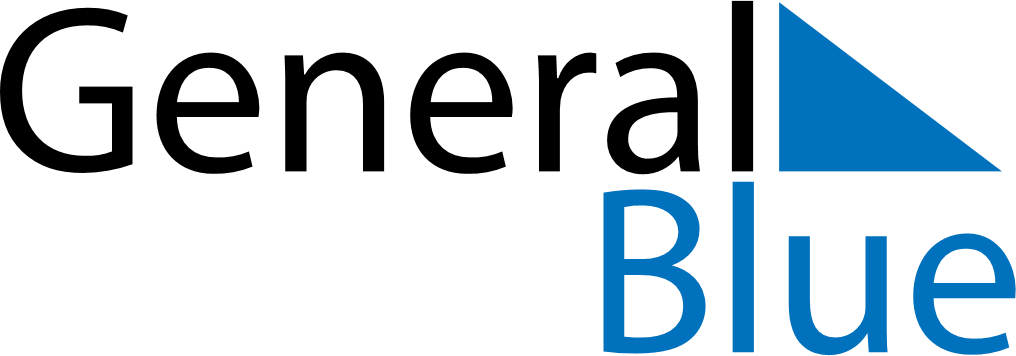 September 2024September 2024September 2024September 2024September 2024September 2024Pello, Lapland, FinlandPello, Lapland, FinlandPello, Lapland, FinlandPello, Lapland, FinlandPello, Lapland, FinlandPello, Lapland, FinlandSunday Monday Tuesday Wednesday Thursday Friday Saturday 1 2 3 4 5 6 7 Sunrise: 5:56 AM Sunset: 8:51 PM Daylight: 14 hours and 54 minutes. Sunrise: 6:00 AM Sunset: 8:47 PM Daylight: 14 hours and 47 minutes. Sunrise: 6:03 AM Sunset: 8:43 PM Daylight: 14 hours and 39 minutes. Sunrise: 6:07 AM Sunset: 8:39 PM Daylight: 14 hours and 32 minutes. Sunrise: 6:10 AM Sunset: 8:35 PM Daylight: 14 hours and 24 minutes. Sunrise: 6:13 AM Sunset: 8:31 PM Daylight: 14 hours and 17 minutes. Sunrise: 6:17 AM Sunset: 8:27 PM Daylight: 14 hours and 10 minutes. 8 9 10 11 12 13 14 Sunrise: 6:20 AM Sunset: 8:23 PM Daylight: 14 hours and 2 minutes. Sunrise: 6:23 AM Sunset: 8:19 PM Daylight: 13 hours and 55 minutes. Sunrise: 6:27 AM Sunset: 8:15 PM Daylight: 13 hours and 48 minutes. Sunrise: 6:30 AM Sunset: 8:11 PM Daylight: 13 hours and 40 minutes. Sunrise: 6:33 AM Sunset: 8:07 PM Daylight: 13 hours and 33 minutes. Sunrise: 6:36 AM Sunset: 8:03 PM Daylight: 13 hours and 26 minutes. Sunrise: 6:40 AM Sunset: 7:59 PM Daylight: 13 hours and 18 minutes. 15 16 17 18 19 20 21 Sunrise: 6:43 AM Sunset: 7:55 PM Daylight: 13 hours and 11 minutes. Sunrise: 6:46 AM Sunset: 7:51 PM Daylight: 13 hours and 4 minutes. Sunrise: 6:50 AM Sunset: 7:47 PM Daylight: 12 hours and 57 minutes. Sunrise: 6:53 AM Sunset: 7:43 PM Daylight: 12 hours and 49 minutes. Sunrise: 6:56 AM Sunset: 7:39 PM Daylight: 12 hours and 42 minutes. Sunrise: 6:59 AM Sunset: 7:35 PM Daylight: 12 hours and 35 minutes. Sunrise: 7:03 AM Sunset: 7:31 PM Daylight: 12 hours and 27 minutes. 22 23 24 25 26 27 28 Sunrise: 7:06 AM Sunset: 7:27 PM Daylight: 12 hours and 20 minutes. Sunrise: 7:09 AM Sunset: 7:23 PM Daylight: 12 hours and 13 minutes. Sunrise: 7:13 AM Sunset: 7:19 PM Daylight: 12 hours and 6 minutes. Sunrise: 7:16 AM Sunset: 7:15 PM Daylight: 11 hours and 58 minutes. Sunrise: 7:19 AM Sunset: 7:11 PM Daylight: 11 hours and 51 minutes. Sunrise: 7:22 AM Sunset: 7:07 PM Daylight: 11 hours and 44 minutes. Sunrise: 7:26 AM Sunset: 7:03 PM Daylight: 11 hours and 37 minutes. 29 30 Sunrise: 7:29 AM Sunset: 6:59 PM Daylight: 11 hours and 29 minutes. Sunrise: 7:32 AM Sunset: 6:55 PM Daylight: 11 hours and 22 minutes. 